Aσκηση 1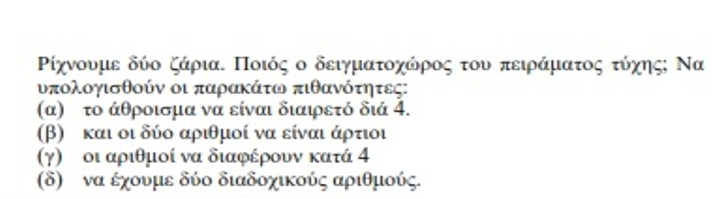 Ασκηση 2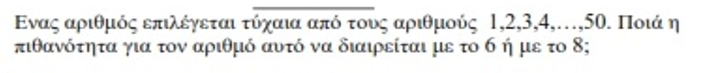 Ασκηση 3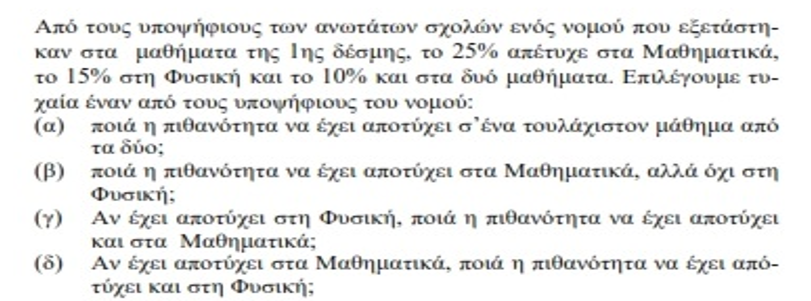 Ασκηση 4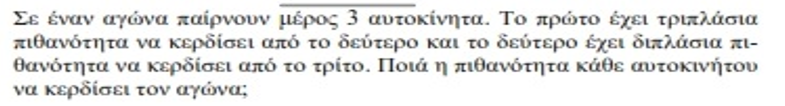 Ασκηση 5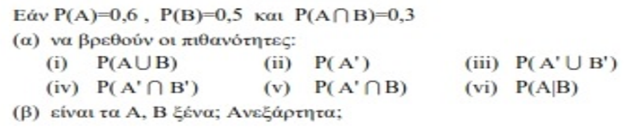 Ασκηση 6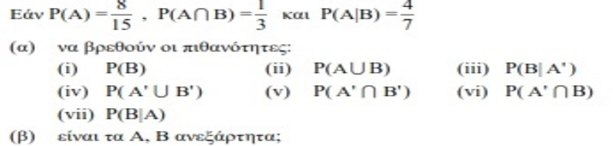 Ασκηση 7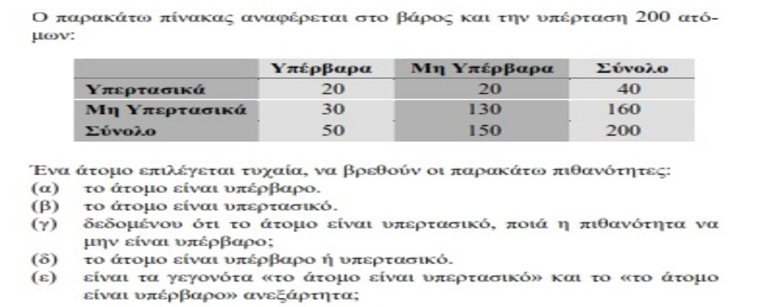 Ασκηση  8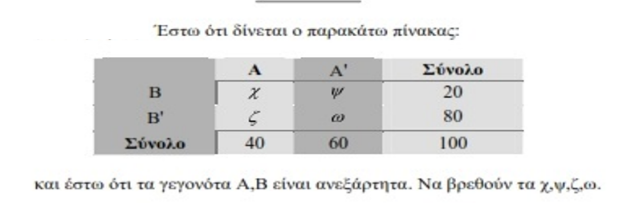 Ασκηση  9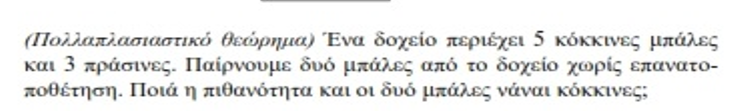 Ασκηση  10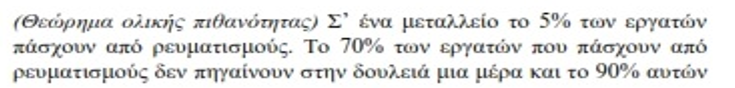 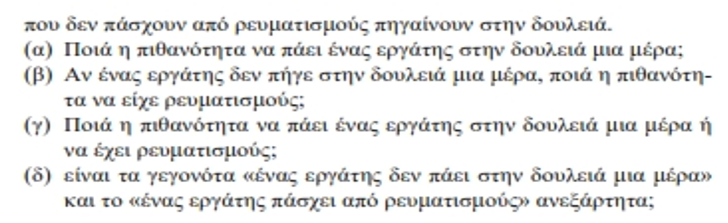 